Свердловская областьГорноуральский городской округМуниципальное бюджетное учреждение дополнительного образования«Районный дом детского творчества»622940, п. Черноисточинск, ул. Юбилейная, 2а, тел/факс: 43-95-38, e-mail: rddt@list.ru, http://rddt.uoggo.ruМАСТЕР КЛАСС«Школьный рюкзачок»Автор: Цыпушкина Татьяна Игоревна, педагог-организатор МБОУ ДОД РДДТ п. Черноисточинск, Свердловская область.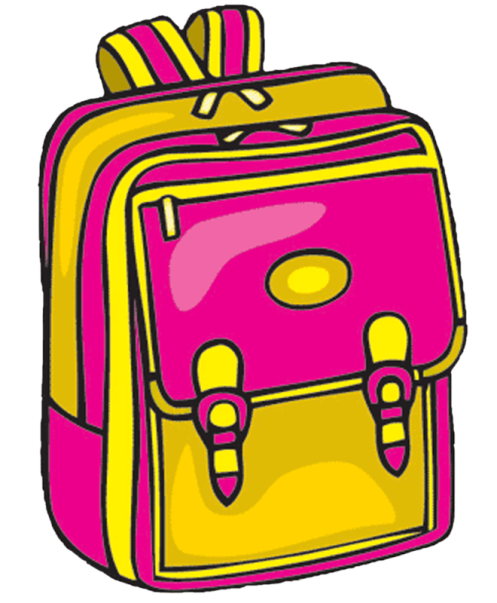 Цель: Создать подарочную упаковку из бумаги на день учителя.Задачи:  - познакомить с технологией оригами; - научить складыванию бумажных пакетиков с элементами оригами;                                              - изготовить подарок своими руками.Мастер-класс «Школьный рюкзачок»  —  для тех, кому интересно своими руками делать не только подарки, но и упаковку.  «Школьный рюкзачок» это оригинальный способ упаковки разных мелких подарочков: конфет, шоколадок и сувениров, которые мы очень часто вручаем своим близким и знакомым на разные праздники и просто так. Данный мастер-класс предназначен для работы с детьми младшего и среднего школьного возраста. «Школьный рюкзачок» - это бумажный пакетик сложенный из одного листа бумаги в технике оригами.Оригами – это (в переводе с японского «оригами» — сложенная бумага) – древнее искусство складывания фигурок из бумаги, зародившееся в Древнем Китае, на родине изобретателей бумаги. За много веков искусство оригами смогло найти своих поклонников по всему миру, но самое широкое распространение оригами получило в Японии. Уже не одно тысячелетие оригами считается одним из самых оригинальных и необычных видов искусств.  Главное правило оригами – не прибавлять и не вычитать ничего лишнего, из-за этого правила в Японии оригами принято называть искусством целого листа.Итак, приступим: Вам понадобятся: ножницы, клей (карандаш или ПВА), карандаш, два листа цветной бумаги (формат А4 и А5), линейка.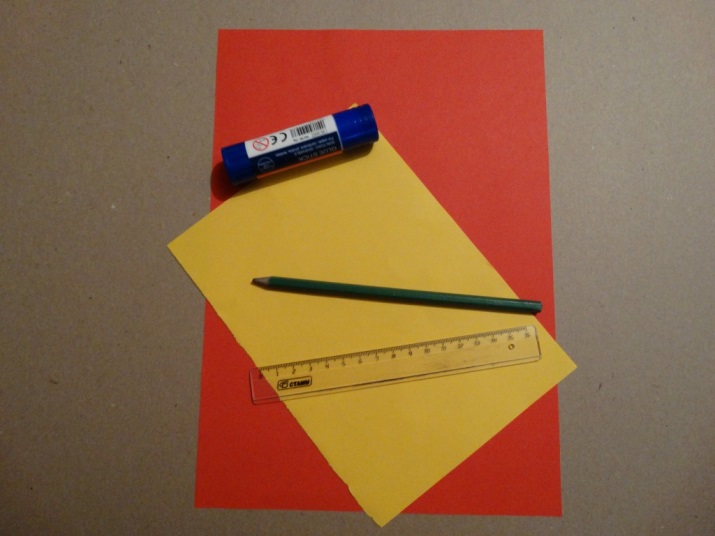 Складываем бумажный пакет без ножниц и чертежей.Берём лист бумаги формата А4 и складываем поперёк, оставляя примерно 1 см для бокового шва. Загибаем клапан и подклеиваем его. Бок ранца готов.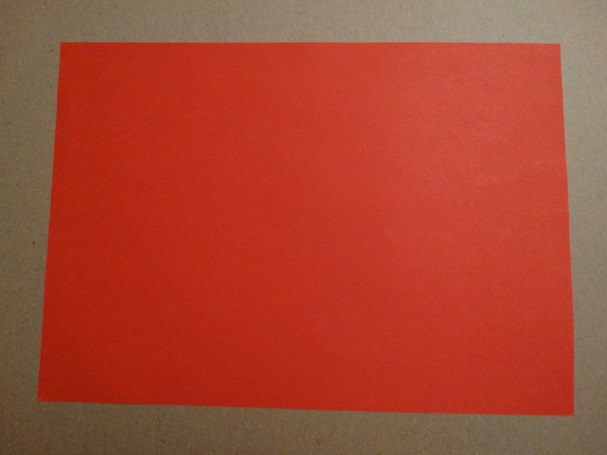 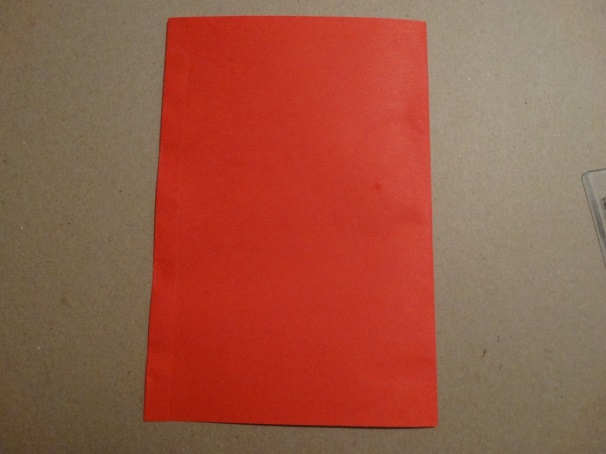 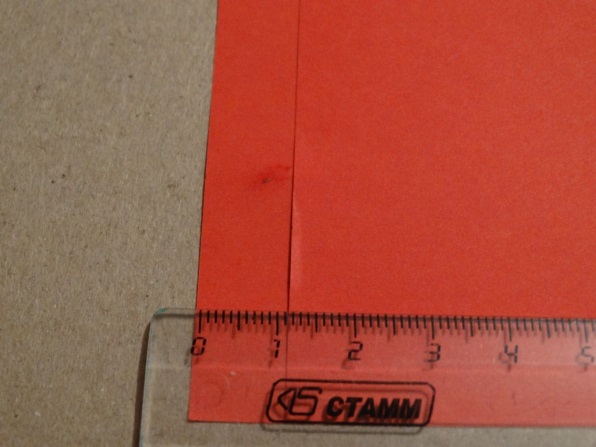 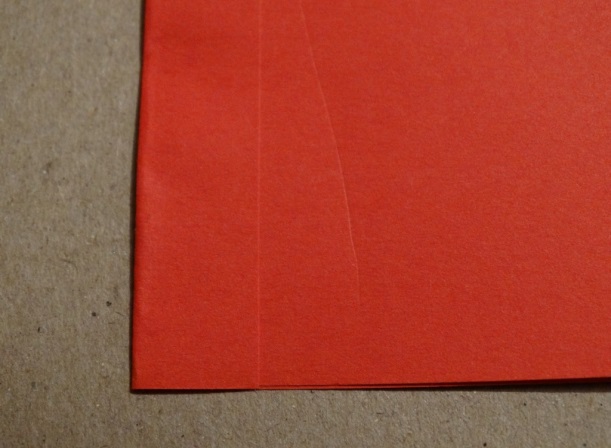 Затем делаем дно «портфеля». Загибаем с низу, от себя, полосу равную примерно 5 см. (если загнуть меньше или больше, то портфель получится худеньким и высоким или низеньким и толстым).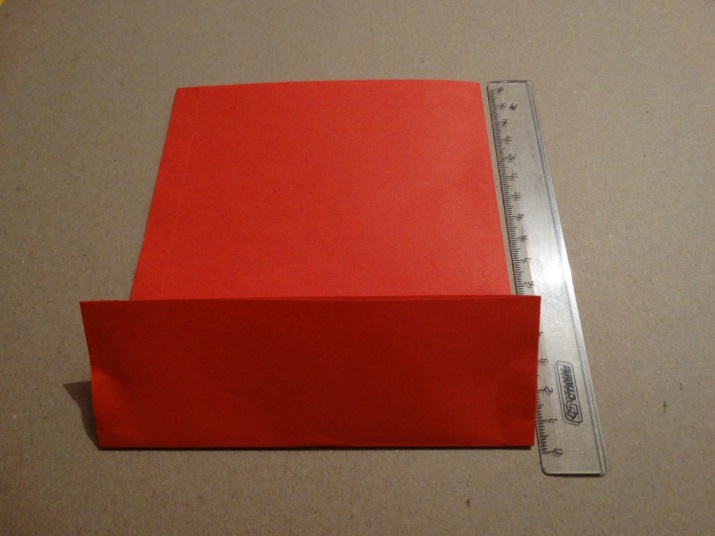  Разгибаем, и к линии сгиба с двух сторон загибаем уголочки, чтобы получились треугольники. Разворачиваем,  расширяем.. и  расплющиваем.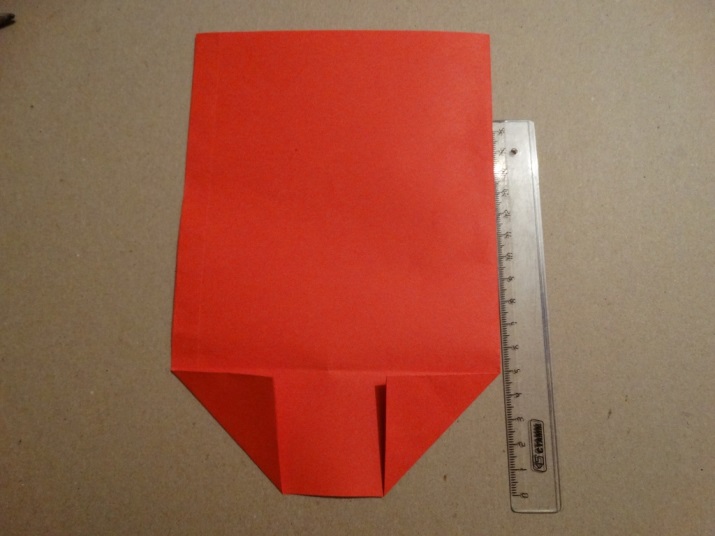 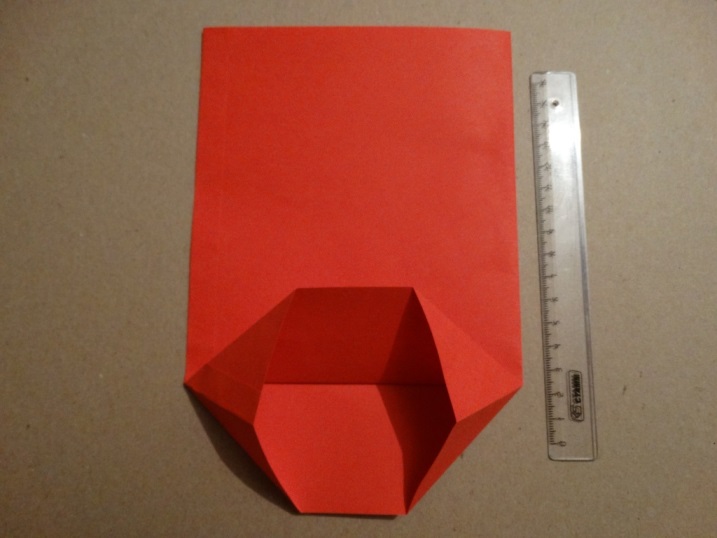  Загибаем нижнюю часть на 0,5 см выше линии сгиба. Намазываем клеем маленькие треугольники и приклеиваем.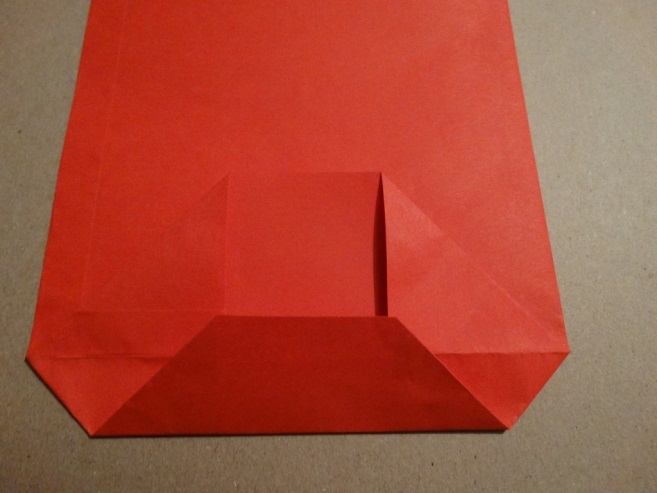 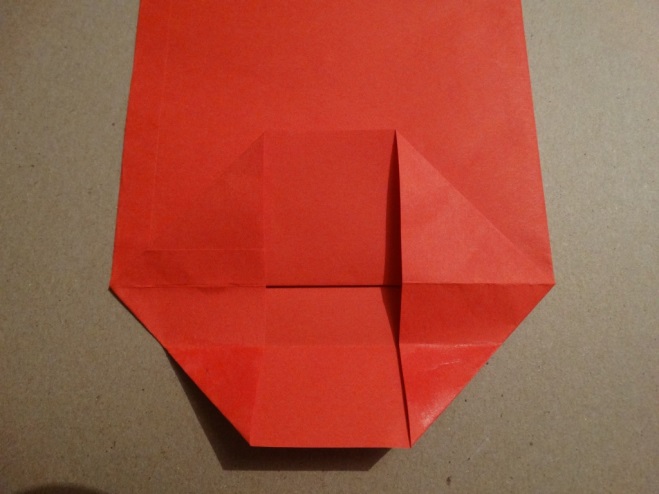 Поступаем с верхней частью аналогично, но так чтобы с лева и с права образовались ровные квадраты.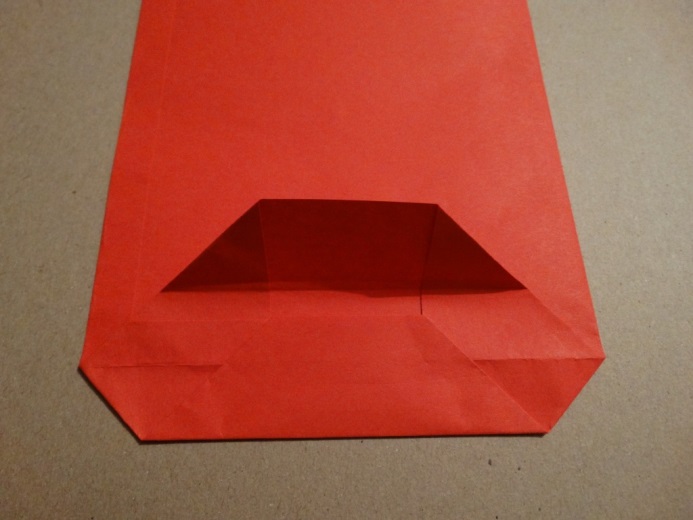 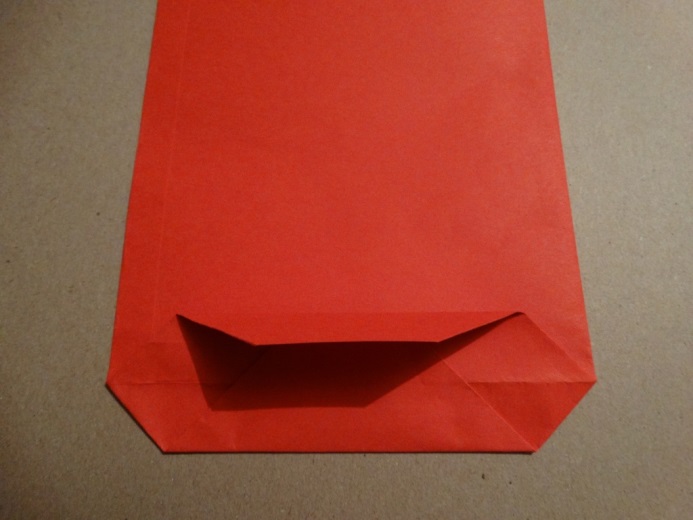 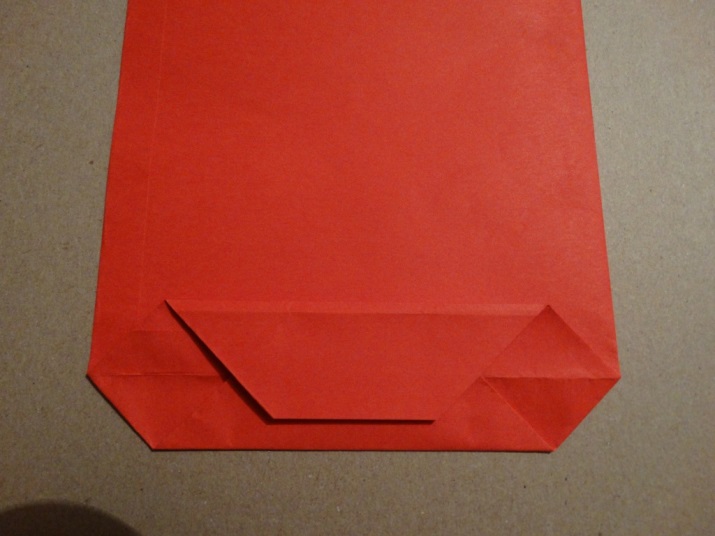 Дно готово. Приступаем к боковым сторонам. Сгибаем боковую сторону так, чтобы у квадратика совпали уголки.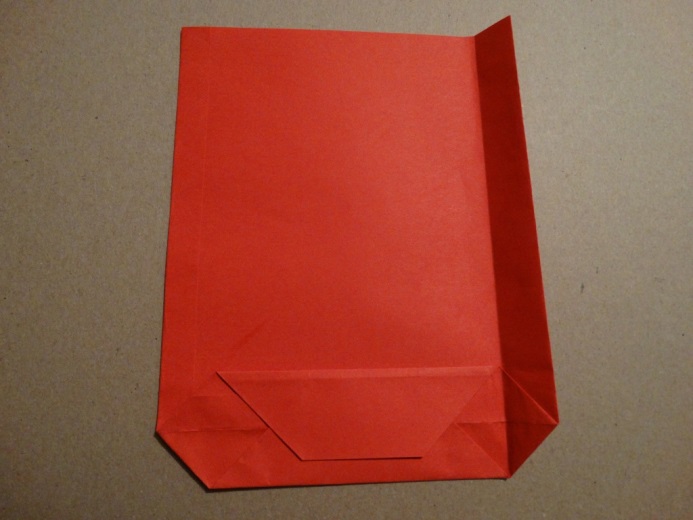 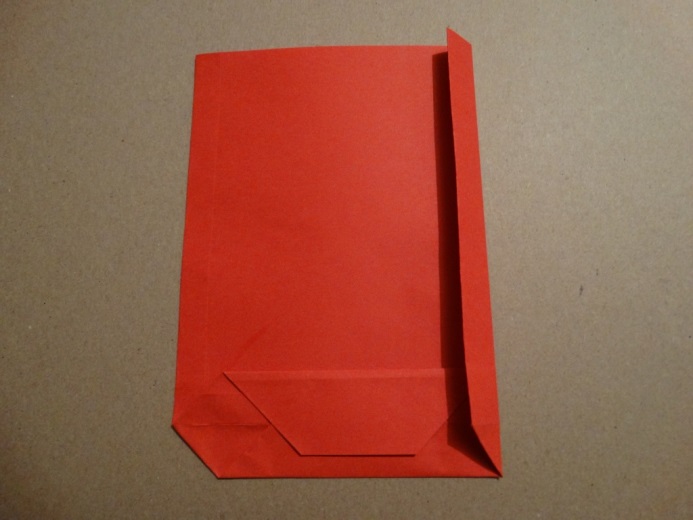 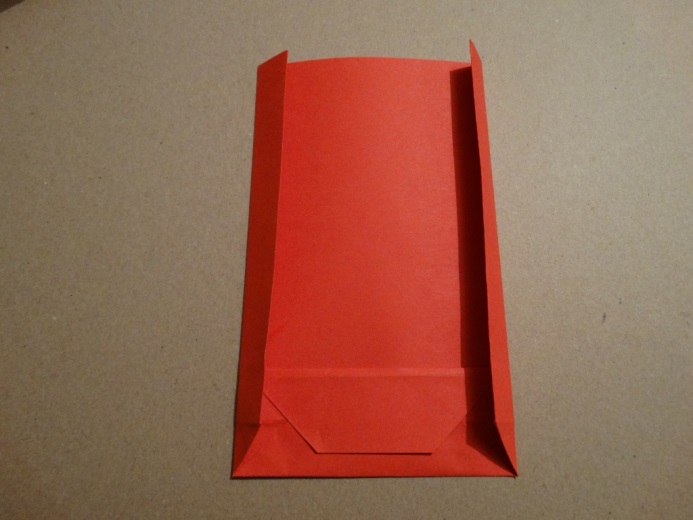 	Также согнём вторую сторону. Пакетик почти сложен. Осталось разогнуть всё что мы сгибали надеть пакетик на руку и отгладить линии в нужном (обратном) направлении. 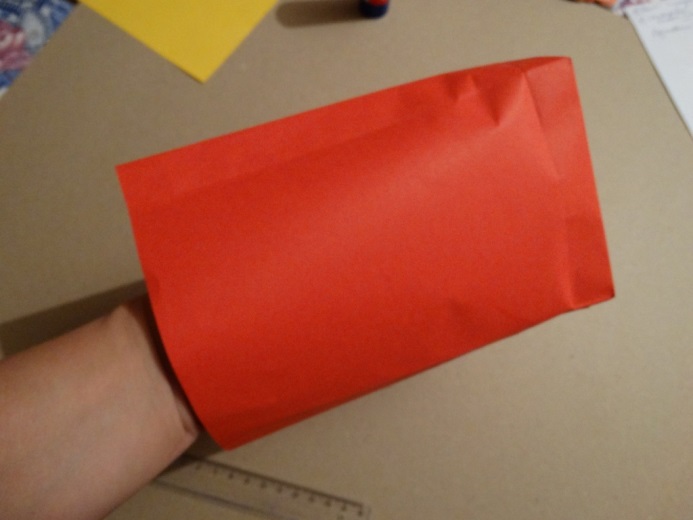 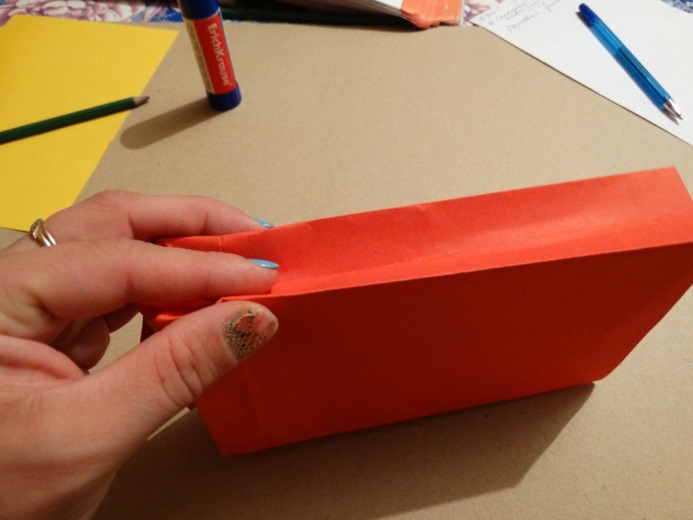 	Тепереь приступаем к верхней части «портфельчика» - сгибаем  полоуску примерно 5 см. Это будет крышка ранца.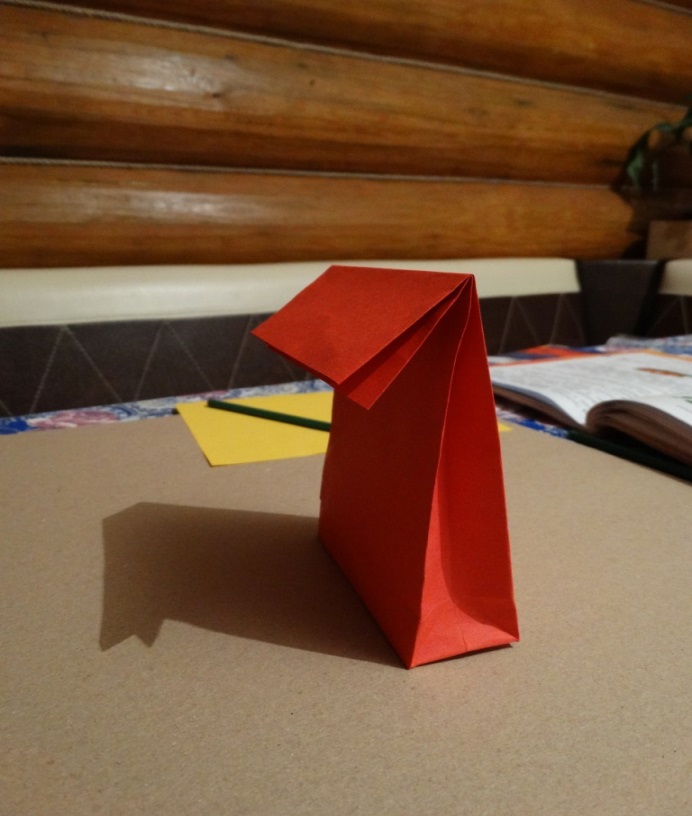 	На втором листе бумаги формата А5  размечаем и вырезаем «бретели» ранца и застёжку.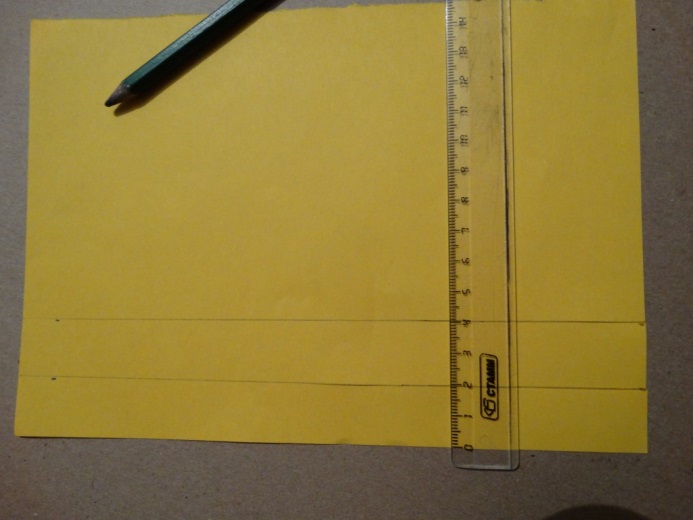 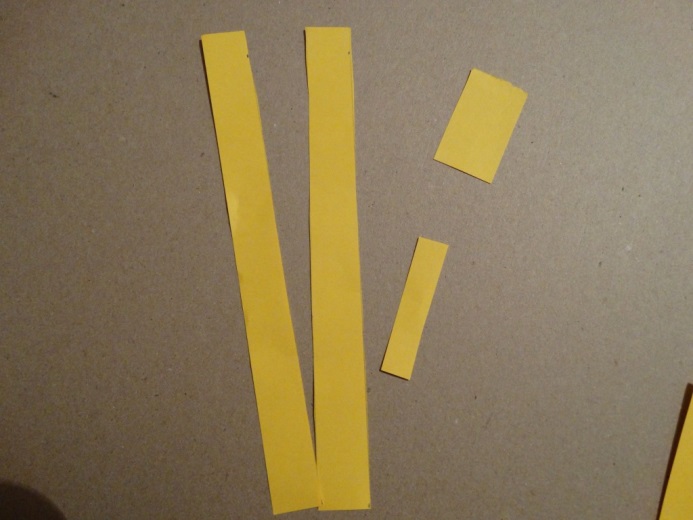 	Это две полоски равные примерно 2см/20см и два прямоугольника 1,5см/4см (петелька) и 2см/4 см (замочек).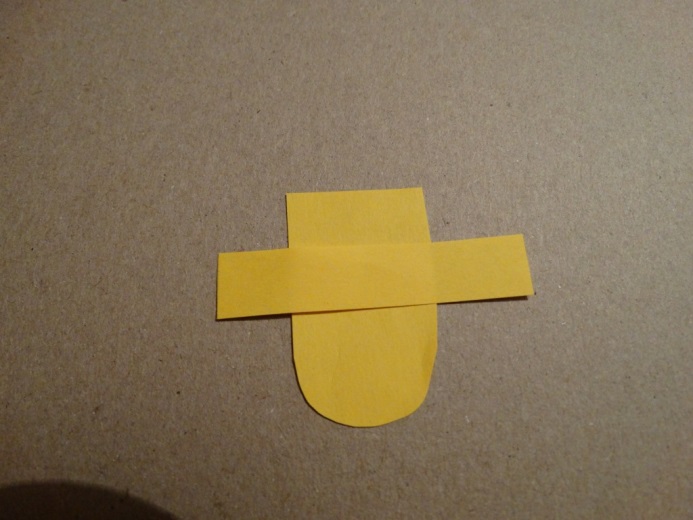 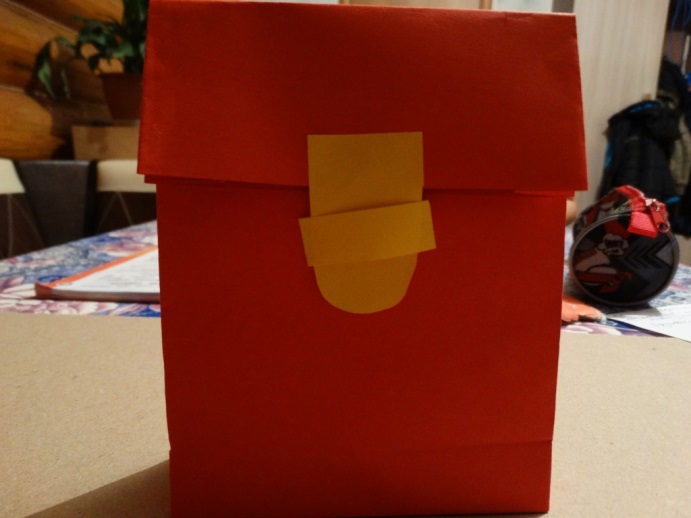 	Сразу примеряем  петельку. Она должна свободно обхватывать замочек, загибаем излишки петельки назад.  Приклееваем замочек посередине крышки. Подклеиваем в нужном месте петельку.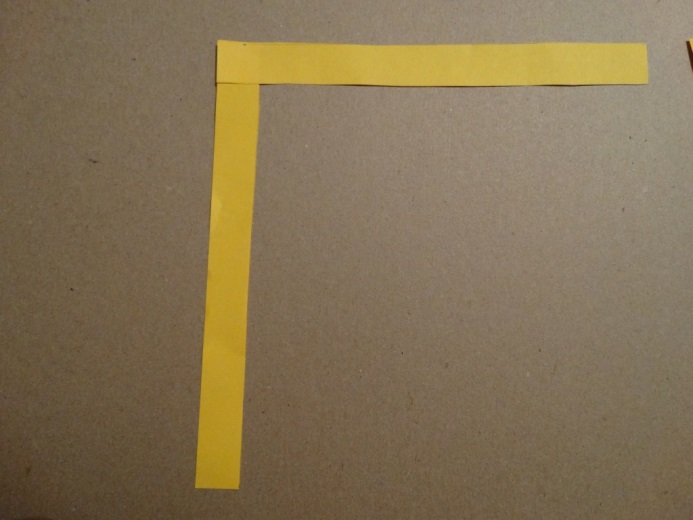 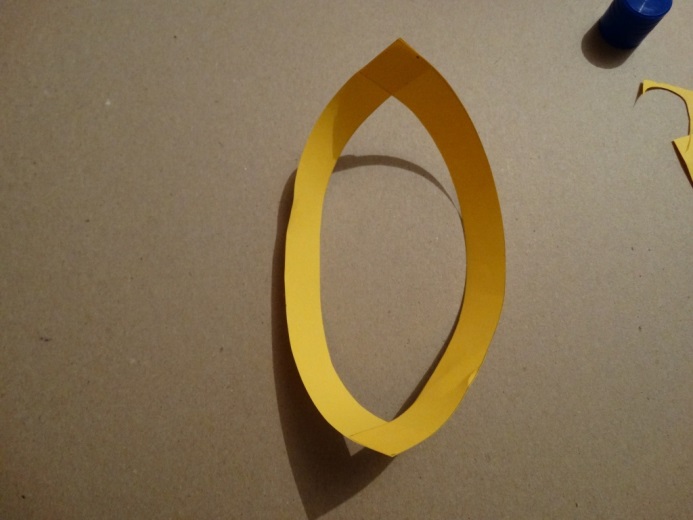 	Лямки ранца  склеиваем из двух длинных полосок буквой «Г» с одной и с другой стороны.Приклеиваем  полученную дугу к верхней  и нижней части ранца. 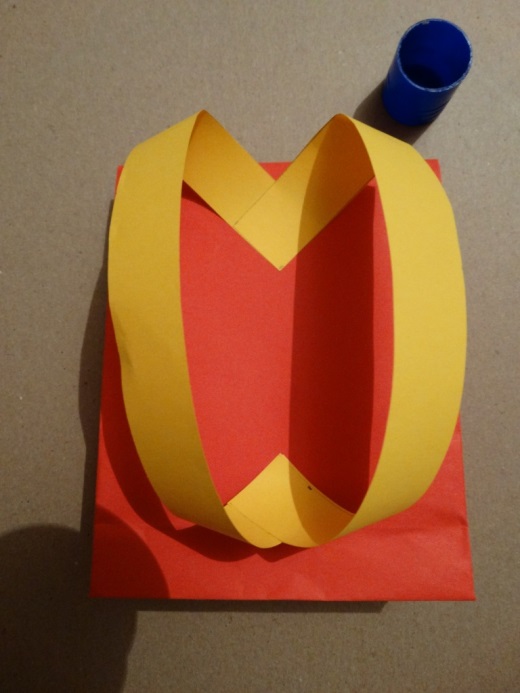 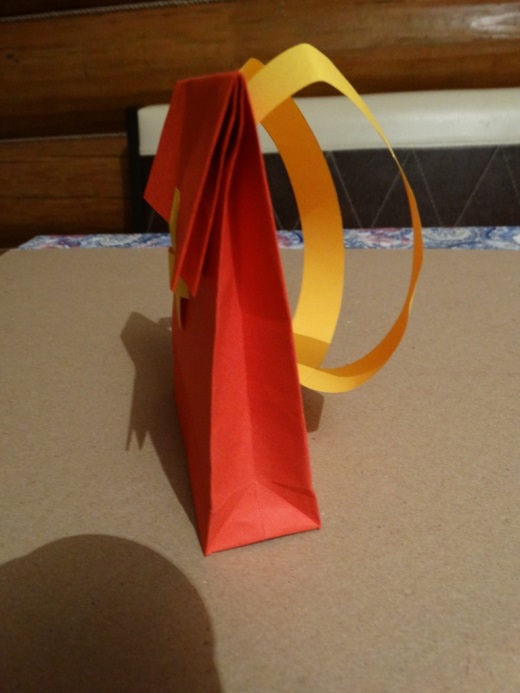 Готово!Осталось декорировать наш протфельчик.	Из оставшейся бумаги вырезаем два прямоугольных тряугольника и складываем их гормошкой.    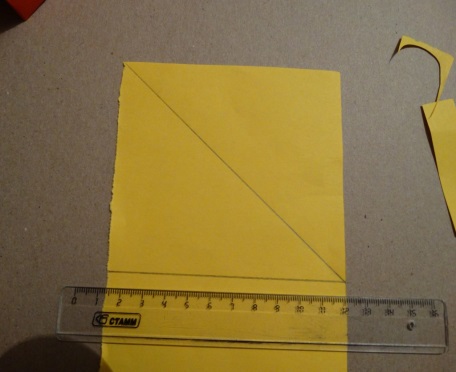 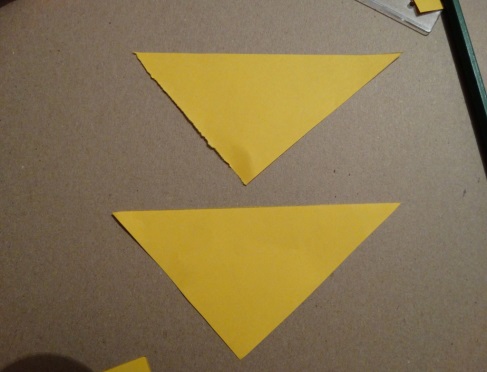 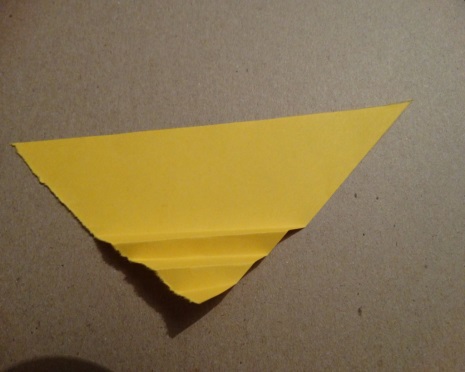 Склеиваем по длинной стороне и получаются листочки.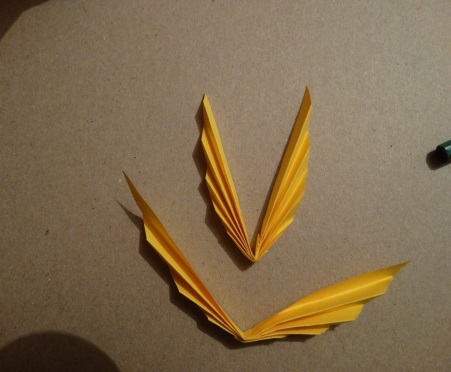 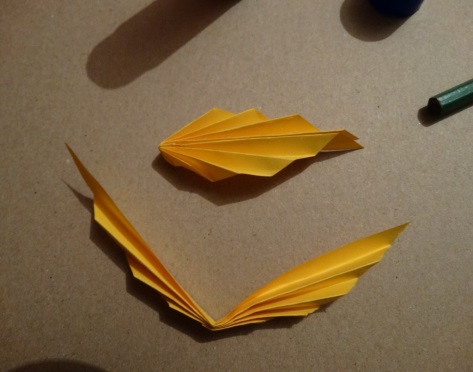 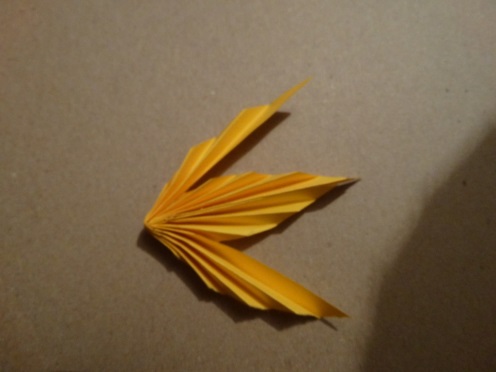 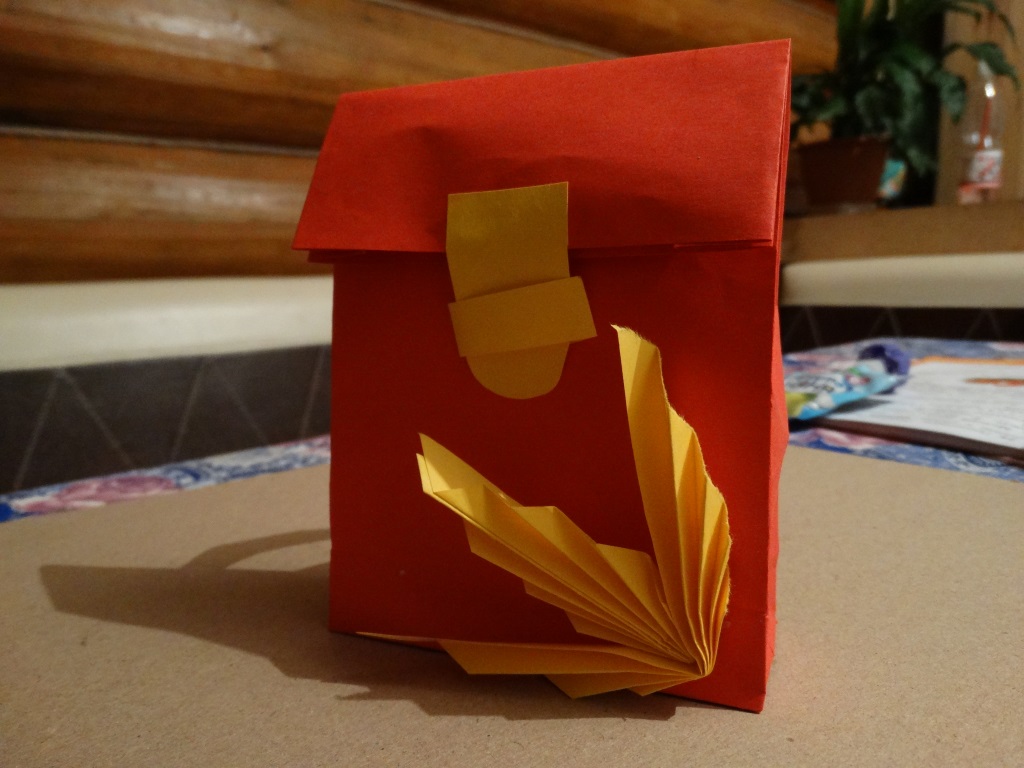 Украшать такие пакетики можно как угодно!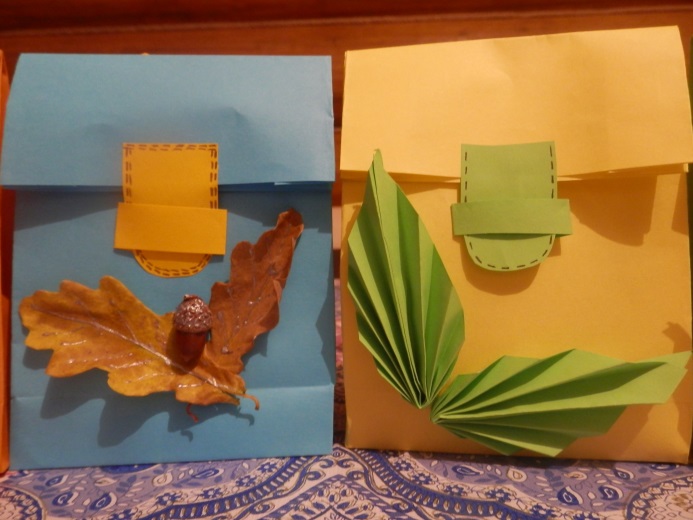 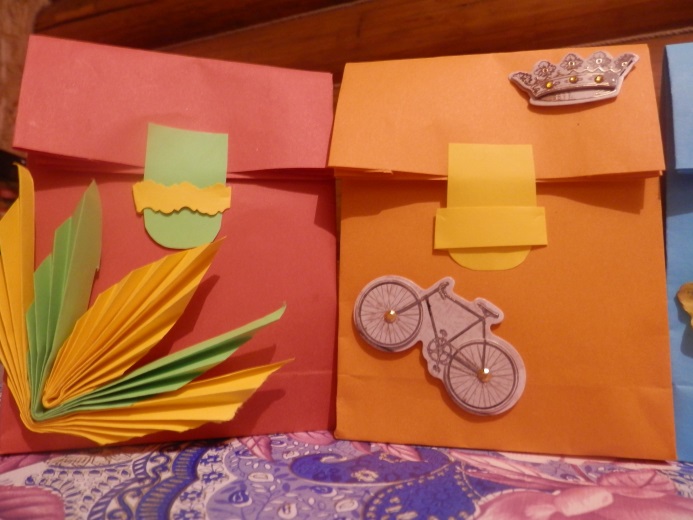 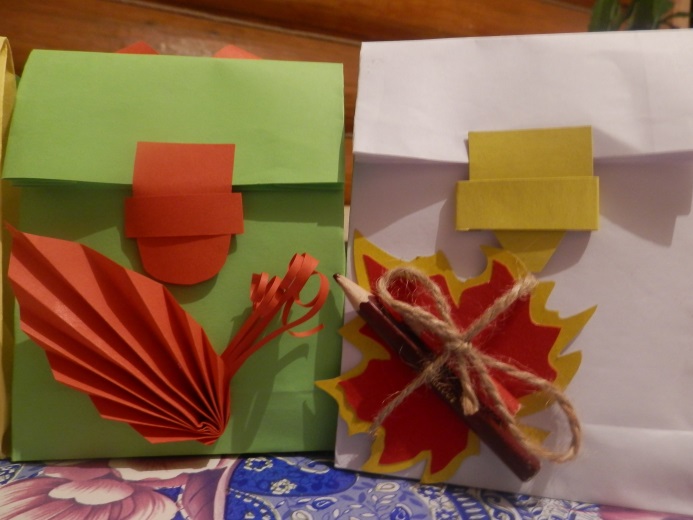 Желаю Вам творческих успехов и вдохновения!